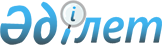 О внесении изменений в решение маслихата района имени Габита Мусрепова от 29 декабря 2023 года № 14-11 "Об утверждении бюджета Рузаевского сельского округа района имени Габита Мусрепова на 2024-2026 годы"Решение маслихата района имени Габита Мусрепова Северо-Казахстанской области от 21 февраля 2024 года № 15-5
      Маслихат района имени Габита Мусрепова Северо-Казахстанской области РЕШИЛ:
      1. Внести в решение маслихата района имени Габита Мусрепова от 29 декабря 2023 года № 14-11 "Об утверждении бюджета Рузаевского сельского округа района имени Габита Мусрепова на 2024-2026 годы" следующие изменения:
      пункт 1 изложить в новой редакции:
      "1. Утвердить бюджет Рузаевского сельского округа района имени Габита Мусрепова на 2024-2026 годы согласно приложениям 1, 2 и 3 соответственно к настоящему решению, в том числе на 2024 год в следующих объемах:
      1) доходы – 133 137 тысяч тенге:
      налоговые поступления – 33 217 тысяч тенге;
      неналоговые поступления – 250 тысяч тенге;
      поступления от продажи основного капитала – 200 тысяч тенге;
      поступления трансфертов – 99 470 тысяч тенге; 
      2) затраты – 134 094,3 тысячи тенге; 
      3) чистое бюджетное кредитование – 0:
      бюджетные кредиты – 0;
      погашение бюджетных кредитов – 0; 
      4) сальдо по операциям с финансовыми активами – 0:
      приобретение финансовых активов – 0;
      поступления от продажи финансовых активов государства – 0;
      5) дефицит (профицит) бюджета – - 957,3 тысячи тенге;
      6) финансирование дефицита (использование профицита) бюджета – 957,3 тысячи тенге:
      поступление займов – 0;
      погашение займов – 0;
      используемые остатки бюджетных средств – 957,3 тысячи тенге.".
      Приложение 1 к указанному решению изложить в новой редакции, согласно приложению к настоящему решению.
      2. Настоящее решение вводится в действие с 1 января 2024 года. Бюджет на 2024 год Рузаевского сельского округа района имени Габита Мусрепова 2024 жылға арналған Ғабит Мүсірепов атындағы ауданы Рузаев ауылдық округінің бюджеті
					© 2012. РГП на ПХВ «Институт законодательства и правовой информации Республики Казахстан» Министерства юстиции Республики Казахстан
				
      Председатель маслихата районаимени Габита МусреповаСеверо-Казахстанской области 

С. Баумаганбетов
Приложение к решениюмаслихата района имениГабита Мусрепова Северо-Казахстанской области от21 февраля 2024 года№ 15-5Приложение 1к решению маслихата районаимени Габита Мусрепова Северо-Казахстанской области от29 декабря 2023 года № 14-11
Категория
Класс
Подкласс
Наименование
Сумма (тысяч тенге)
1. Доходы
133 137
1
Налоговые поступления
33 217
01
Подоходный налог
15 717
2
Индивидуальный подоходный налог
15 717
04
Налоги на собственность
15 500
1
Налоги на имущество
600
3
Земельный налог
300
4
Налог на транспортные средства
14 100
5
Единый земельный налог
500
05
Внутренние налоги на товары, работы и услуги
2 000
3
Поступления за использование природных и других ресурсов
2 000
2
Неналоговые поступления
250
01 
Доходы от аренды имущества,находящегося в государственной собственности
78
5
Доходы от аренды имущества коммунальной собственности города районного значения, села, поселка, сельского округа
78
06
Прочие неналоговые поступления
172
1
Прочие неналоговые поступления
172
3
Поступления от продажи основного капитала
200
03
Продажа земли и нематериальных активов
200
1
Продажа земли
200
4
Поступления трансфертов
99 470
02
Трансферты из вышестоящих органов государственного управления
99 470
3
Трансферты из районного (города областного значения) бюджета
99 470
Функциональная
группа
Администратор
бюджетных программ
Программа
Наименование
Сумма (тысяч
тенге)
2. Затраты
134 094,3
01
Государственные услуги общего характера
67 621,1
124
Аппарат акима города районного значения, села, поселка, сельского округа
67 621,1
001
Услуги по обеспечению деятельности акима города районного значения, села, поселка, сельского округа
67 621,1
07
Жилищно-коммунальное хозяйство
61 173
124
Аппарат акима города районного значения, села, поселка, сельского округа
61 173
008
Освещение улиц в населенных пунктах
24 192
009
Обеспечение санитарии населенных пунктов
3000
010
Содержание мест захоронений и погребение безродных
500
011
Благоустройство и озеленение населенных пунктов
33 481
12
Транспорт и коммуникации
5 300
124
Аппарат акима города районного значения, села, поселка, сельского округа
5 300
013
Обеспечение функционирования автомобильных дорог в городах районного значения, селах, поселках, сельских округах
5 300
15
Трансферты
0,2
124
Аппарат акима города районного значения, села, поселка, сельского округа
0,2
048
Возврат неиспользованных (недоиспользованных) целевых трансфертов
0,2
3. Чистое бюджетное кредитование
0
Бюджетные кредиты
0
Погашение бюджетных кредитов
0
4. Сальдо по операциям с финансовыми активами
0
Приобретение финансовых активов
0
Поступления от продажи финансовых активов государства
0
5. Дефицит (профицит) бюджета
- 957,3
6. Финансирование дефицита (использование профицита) бюджета
957,3
Поступление займов
0
Погашение займов
0
Используемые остатки бюджетных средств
957,3
Категория
Класс
Подкласс
Наименование
Сумма (тысяч тенге)
8
Используемые остатки бюджетных средств
957,3
01
Остатки бюджетных средств
957,3
1
Свободные остатки бюджетных средств
957,3Солтүстік Қазақстан облысыҒабит Мүсірепов атындағыауданы мәслихатының 2024 жылғы 21 ақпандағы № 15-5 шешіміне қосымшаСолтүстік Қазақстан облысыҒабит Мүсірепов атындағыауданы мәслихатының2023 жылғы 29 желтоқсандағы№ 14-11 шешіміне1-қосымша
Санаты
Сыныбы
Кіші сыныбы
Атауы
Сома (мың
теңге)
1. Кiрiстер
133 137
1
Салықтық түсімдер
33 217
01
Табыс салығы
15 717
2
Жеке табыс салығы
15 717
04
Меншiкке салынатын салықтар
15 500
1
Мүлiкке салынатын салықтар
600
3
Жер салығы
300
4
Көлiк құралдарына салынатын салық
14 100
5
Бірыңғай жер салығы
500
05
Тауарларға, жұмыстарға және қызметтерге салынатын iшкi салықтар 
2 000
3
Табиғи және басқа да ресурстарды пайдаланғаны үшiн түсетiн түсiмдер
2 000
2
Салықтық емес түсімдер
250
05
Мемлекет меншігіндегі мүлікті жалға беруден түсетін кірістер
78
1
Аудандық маңызы бар қала, ауыл, кент, ауылдық округ коммуналдық меншігінің мүлкін жалға беруден түсетін кірістер
78
06
Басқа да салықтық емес түсiмдер 
172
1
Басқа да салықтық емес түсiмдер 
172
3
Негізгі капиталды сатудан түсетін түсімдер
200
03
Жердi және материалдық емес активтердi сату
200
1
Жерді сату
200
4
Трансферттердің түсімдері
99 470
02
Мемлекеттiк басқарудың жоғары тұрған органдарынан түсетiн трансферттер
99 470
3
Аудандық (облыстық маңызы бар қаланың) бюджетінен түсетін трансферттер
99 470
Функционалдықтоп
Бюджеттік бағдарламалардың әкімшісі
Бағдарлама
Атауы
Сома (мың
теңге)
2. Шығындар
134 094,3
01
Жалпы сипаттағы мемлекеттік қызметтер
67 621,1
124
Аудандық маңызы бар қала, ауыл, кент, ауылдық округ әкімінің аппараты
67 621,1
001
Аудандық маңызы бар қала, ауыл, кент, ауылдық округ әкімінің қызметін қамтамасыз ету жөніндегі қызметтер
67 621,1
07
Тұрғын үй-коммуналдық шаруашылық
61 173
124
Аудандық маңызы бар қала, ауыл, кент, ауылдық округ әкімінің аппараты
61 173
008
Елдi мекендердегі көшелердi жарықтандыру
24 192
009
Елді мекендердің санитариясын қамтамасыз ету
3000
010
Жерлеу орындарын ұстау және туыстары жоқ адамдарды жерлеу
500
011
Елді мекендерді абаттандыру мен көгаландыру
33 481
12
Көлік және коммуникациялар
5 300
124
Аудандық маңызы бар қала, ауыл, кент, ауылдық округ әкімінің аппараты
5 300
013
Аудандық маңызы бар қалаларда, ауылдарда, кенттерде, ауылдық округтерде автомобиль жолдарының жұмыс істеуін қамтамасыз ету
5 300
15
Трансферттер
0,2
124
Аудандық маңызы бар қала, ауыл, кент, ауылдық округ әкімінің аппараты
0,2
048
Пайдаланылмаған (толық пайдаланылмаған) нысаналы трансферттерді қайтару
0,2
3. Таза бюджеттік кредиттеу
0
Бюджеттік кредиттер
0
Бюджеттік кредиттерді өтеу
0
4. Қаржы активтерiмен операциялар бойынша сальдо
0
Қаржы активтерін сатып алу
0
Мемлекеттің қаржы активтерін сатудан түсетін түсімдер
0
5. Бюджет тапшылығы (профициті)
- 957,3
6. Бюджет тапшылығын қаржыландыру (профицитін пайдалану)
957,3
Қарыздар түсімдері
0
Қарыздарды өтеу
0
Бюджет қаражатының пайдаланылатын қалдықтары
957,3
Санаты
Сыныбы
Кіші сыныбы
Атауы
Сома (мың теңге)
8
Бюджет қаражатының пайдаланылатын қалдықтары
957,3
01
Бюджет қаражатының қалдықтары
957,3
1
Бюджет қаражатының бос қалдықтары
957,3